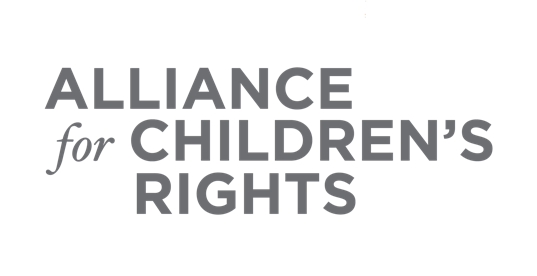 CERTIFICATE OF COMPLETIONBuilding a Strong SSI Application for Transition Age YouthPresenters:Angie SchwartzTyler Mischeaux Press SutherlandRachel SteinRobert ArgomanizThis certifies that                                                          attended the 2 hour “Building a Strong SSI Application for Transition Age Youth” Webinar Training on October 28, 2020.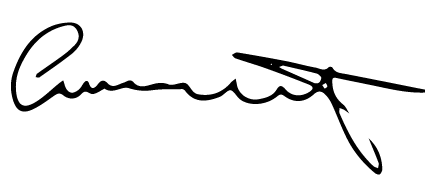 Attendee Signature							Angie Schwartz									VP, Policy and AdvocacyAlliance for Children’s Rights